Kenton Water System Water Quality Report for 20221998Is my drinking water safe? 	Yes, our water meets all of EPA’s health standards. We have conducted numerous tests for over 80 contaminants that may be in drinking water.  As you’ll see in the chart on the back, we only detected six of these contaminants.  We found all of these contaminants at safe levels.        What is the source of my water? Your water, which is ground water, comes from a sand aquifer. Our goal is to protect our water from contaminants and we are working with the State to determine the vulnerability of our water source to potential contamination. The Tennessee Department of Environment and Conservation (TDEC) has prepared a Source Water Assessment Program (SWAP) Report for the untreated water sources serving water to this water system.  The SWAP Report assesses the susceptibility of untreated water sources to potential contamination.  To ensure safe drinking water, all public water systems treat and routinely test their water.  Water sources have been rated as reasonably susceptible, moderately susceptible or slightly susceptible based on geologic factors and human activities in the vicinity of the water source.  The Kenton Water System sources rated as reasonably susceptible to potential contamination. 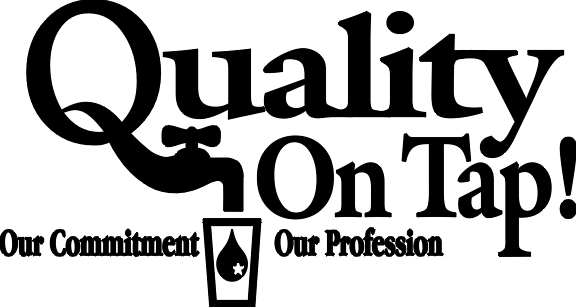 An explanation of Tennessee’s Source Water Assessment Program, the Source Water Assessment summaries, susceptibility scorings and the overall TDEC report to EPA can be viewed online at  https://www.tn.gov/environment/program-areas/wr-water-resources/water-quality/source-water-assessment.html or you may contact the Water System to obtain copies of specific assessments.A wellhead protection plan is available for your review by contacting Nathan Spencer at the Kenton Water System between 7:00 A.M. to 4:00 P.M. weekdays.Why are there contaminants in my water?Drinking water, including bottled water, may reasonably be expected to contain at least small amounts of some contaminants.  The presence of contaminants does not necessarily indicate that water poses a health risk.  More information about contaminants and potential health effects can be obtained by calling the Environmental Protection Agency’s Safe Drinking Water Hotline (800-426-4791). 		Este informe contiene información muy importante.  Tradúscalo o hable con alguien que lo entienda bien.For more information about your drinking water, please call Nathan Spencer at 731-749-5800.How can I get involved?Our Water Board meets on the first Tuesday of each month at 6:00 pm at Kenton City Hall which is located at 108 North Poplar.  Please feel free to participate in these meetings. Is our water system meeting other rules that govern our operations?  The State and EPA require us to test and report on our water on a regular basis to ensure its safety. We have met all of these requirements.  Results of unregulated contaminant analysis are available upon request.  We want you to know that we pay attention to all the rules.Other InformationThe sources of drinking water (both tap water and bottled water) include rivers, lakes, streams, ponds, reservoirs, springs, and wells. As water travels over the surface of the land or through the ground, it dissolves naturally-occurring minerals and, in some cases, radioactive material, and can pick up substances resulting from the presence of animals or from human activity.Contaminants that may be present in source water:· Microbial contaminants, such as viruses and bacteria, which may come from sewage treatment plants, septic systems, agricultural livestock operations, and wildlife.· Inorganic contaminants, such as salts and metals, which can be naturally-occurring or result from urban stormwater runoff, industrial, or domestic wastewater discharges, oil and gas production, mining, or farming.· Pesticides and herbicides, which may come from a variety of sources such as agriculture, urban stormwater runoff, and residential uses.· Organic chemical contaminants, including synthetic and volatile organic chemicals, which are by-products of industrial processes and petroleum production, and can also come from gas stations, urban stormwater runoff, and septic systems.· Radioactive contaminants, which can be naturally-occurring or be the result of oil and gas production and mining activities.In order to ensure that tap water is safe to drink, EPA and the Tennessee Department of Environment and Conservation prescribe regulations which limit the amount of certain contaminants in water provided by public water systems. FDA regulations establish limits for contaminants in bottled water which must provide the same protection for public health.Do I Need To Take Special Precautions?Some people may be more vulnerable to contaminants in drinking water than the general population.  Immuno-compromised persons such as persons with cancer undergoing chemotherapy, persons who have under-gone organ transplants, people with HIV/AIDS or other immune system disorders, some elderly, and infants can be particularly at risk from infections. These people should seek advice about not only their drinking water, but food preparation, personal hygiene, and precautions in handling infants and pets from their health care providers. EPA/CDC guidelines on appropriate means to lessen the risk of infection by Cryptosporidium and other microbiological contaminants are available from the Safe Drinking Water Hotline (800-426-4791).Lead in Drinking WaterIf present, elevated levels of lead can cause serious health problems, especially for pregnant women and young children. Lead in drinking water is primarily from materials and components associated with service lines and home plumbing. Kenton Water System is responsible for providing high quality drinking water, but cannot control the variety of materials used in plumbing components. When your water has been sitting for several hours, you can minimize the potential for lead exposure by flushing your tap for 30 seconds to 2 minutes before using water for drinking or cooking. If you are concerned about lead in your water, you may wish to have your water tested. Information on lead in drinking water, testing methods, and steps you can take to minimize exposure is available from the Safe Drinking Water Hotline 800-426-4791 or at http://www.epa.gov/safewater/leadWater System SecurityFollowing the events of September 2001, we realize that our customers are concerned about the security of their drinking water.  We urge the public to report any suspicious activities at any utility facilities, including treatment plants, tanks, fire hydrants, etc. to 731-749-5479.Think before you flush!Flushing unused or expired medicines can be harmful to your drinking water. Properly disposing of unused or expired medication helps protect you and the environment. Keep medications out of Tennessee's waterways by disposing in one of our permanent pharmaceutical take back bins. There are nearly 100 take back bins located across the state, to find a convenient location please visit: https://tdeconline.tn.gov/rxtakeback/ W  a  t  e  r     Q  u  a  l  i  t  y     D  a  t  aWhat does this chart mean?MCLG -  Maximum Contaminant Level Goal, or the level of a contaminant in drinking water below which there is no known or expected risk to health.  MCLGs allow for a margin of safety. MCL - Maximum Contaminant Level, or the highest level of a contaminant that is allowed in drinking water. MCLs are set as close to the MCLGs as feasible using the best available treatment technology. To understand the possible health effects described for many regulated constituents, a person would have to drink 2 liters of water every day at the MCL level for a lifetime to have a one-in-a-million chance of having the described health effect.MRDL: Maximum Residual Disinfectant Level or MRDL: The highest level of a disinfectant allowed in drinking water. There is convincing evidence that addition of a disinfectant is necessary for the control of microbial contaminants.MRDLG: Maximum residual disinfectant level goal.  The level of a drinking water disinfectant below which there is no known or expected risk to health.  MRDLGs do not reflect the benefits of the use of disinfectants to control microbial contaminants.AL - Action Level, or the concentration of a contaminant which, when exceeded, triggers treatment or other requirements which a water system must follow.Below Detection Level (BDL) - laboratory analysis indicates that the contaminant is not present at a level that can be detected.Non-Detects (ND) - laboratory analysis indicates that the contaminant is not present.Parts per million (ppm) or Milligrams per liter (mg/l) – explained as a relation to time and money as one part per million corresponds to one minute in two years or a single penny in $10,000.Parts per billion (ppb) or Micrograms per liter - explained as a relation to time and money as one part per billion corresponds to one minute in 2,000 years, or a single penny in $10,000,000. average person.RTCR – Revised Total Coliform Rule.  This rule went into effect on April 1, 2016 and replaces the MCL for total coliform with a Treatment Technique Trigger for a system assessment.TT - Treatment Technique, or a required process intended to reduce the level of a contaminant in drinking water.Iron: Iron occurs naturally in our raw water and occasionally accumulates in the distribution system. Iron shows up as “red” or ”rusty” water at your tap. Although you do not want to drink water that is not clear, iron is not considered to be a hazard to your health. We test for iron daily and it is usually around 0.035 ppm. The aesthetic limit for iron is 0.3 ppm.1During the most recent round of Lead and Copper testing, 0 out of 20 households sampled contained concentrations exceeding the action level.IMPORTANT INFORMATION ABOUT YOUR DRINKING WATERReporting Requirements Not Met for Kenton Water SystemOur water system violated a drinking water standard over the past year. Even though this was not an emergency, as our customers, you have a right to know what happened and what we did to correct these situations. We are required to monitor your drinking water for specific contaminants on a regular basis. Results of regular monitoring are an indicator of whether or not our drinking water meets health standards. During January – June 2022 we did not provide the information required by the EPA and the State of Tennessee as required.What should I do?There is nothing you need to do at this time.What is being done?We failed to notify customers that collected lead and copper samples of the results from their samples within the proper time frame.  Customers were notified at a later date.For more information, please contact Nathan Spencer at 731-749-5800 or 108 N Poplar St., Kenton, TN 38233.Please share this information with all the other people who drink this water, especially those who may not have received this notice directly (for example, people in apartments, nursing homes, schools, and businesses). You can do this by posting this notice in a public place or distributing copies by hand or mail.This notice is being sent to you by Kenton Water System.      State Water System ID#: 0000347Date distributed:  3/15/23ContaminantViolationYes/NoLevelFoundRange of DetectionsDate of SampleUnitMeasurementMCLGMCLLikely Source of ContaminationTotal Coliform Bacteria (RTCR)No020220TTTriggerNaturally present in the environmentCopper1No0.07670.0712June2022Dec.2022ppm1.3AL=1.3Corrosion of household plumbing systems; erosion of natural deposits; leaching from wood preservativesLead1No1.01.0June2022Dec.2022ppb0AL=15Corrosion of household plumbing systems, erosion of natural depositsSodiumNo12.72020ppmN/AN/AErosion of natural deposits; used in water treatmentSulfateNo1.972020ppmN/AN/ATTHM[Total trihalomethanes]No10.42022ppbN/A80By-product of drinking water chlorinationHaloacetic Acids (HAA5)No5.02022ppbN/A60By-product of drinking water disinfection.ChlorineNo1.150.8-1.52022ppmMRDLG4MRDL4Water additive used to control microbes.